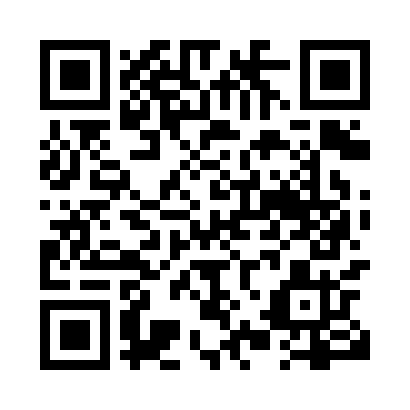 Prayer times for Burton Lake, Saskatchewan, CanadaWed 1 May 2024 - Fri 31 May 2024High Latitude Method: Angle Based RulePrayer Calculation Method: Islamic Society of North AmericaAsar Calculation Method: HanafiPrayer times provided by https://www.salahtimes.comDateDayFajrSunriseDhuhrAsrMaghribIsha1Wed3:285:2812:576:068:2710:292Thu3:255:2712:576:078:2910:323Fri3:225:2512:576:088:3110:344Sat3:195:2312:576:098:3210:375Sun3:165:2112:576:108:3410:406Mon3:125:1912:576:118:3610:437Tue3:095:1712:576:128:3710:468Wed3:075:1612:576:138:3910:489Thu3:065:1412:576:148:4110:4910Fri3:055:1212:576:158:4210:5011Sat3:045:1112:576:168:4410:5112Sun3:035:0912:576:178:4510:5113Mon3:025:0712:576:188:4710:5214Tue3:025:0612:576:198:4910:5315Wed3:015:0412:576:208:5010:5416Thu3:005:0312:576:208:5210:5417Fri2:595:0112:576:218:5310:5518Sat2:595:0012:576:228:5510:5619Sun2:584:5912:576:238:5610:5720Mon2:574:5712:576:248:5810:5821Tue2:574:5612:576:258:5910:5822Wed2:564:5512:576:269:0010:5923Thu2:564:5312:576:269:0211:0024Fri2:554:5212:576:279:0311:0025Sat2:544:5112:586:289:0511:0126Sun2:544:5012:586:299:0611:0227Mon2:534:4912:586:309:0711:0328Tue2:534:4812:586:309:0811:0329Wed2:534:4712:586:319:1011:0430Thu2:524:4612:586:329:1111:0531Fri2:524:4512:586:329:1211:05